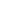 Please Note There Will Also Be A £10.00 Administration Fee Applied To Each Booking 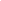 Notes:Stall holders must supply their own electricity/powerStall Holders must dispose of their own waste. Set up may commence From 8:30 am, you must be set up and ready to trade by 10.00am (If you require access earlier than this then please let me knowPrecise stall locations will be at the discretion of the organisers, and will be on a first come, first served basis.PLEASE TICK RELEVANT BOXES AND RETURN DOCUMENTS TOMR RYAN HOPE, 7 SYDNEY STREET, WEYMOUTH DORSET DT4 0NFOR EMAIL Ryanhope1991@googlemail.com Weymouth & Portland Lions Club will notify you of a successful application and send you an invoice for full amount that must be paid prior to the EventTerms and Conditions1. Weymouth & Portland Lions Club accepts no liability for loss, damage or injury to any person or property however caused as a result of your activities.2. You will be required to comply with the Health & Safety at Work Act 1974 and regulations made hereunder and all other relevant statutory provisions.3. You are required to abide by all current bye-laws where applicable (copies available on request).4. You will be responsible for ensuring compliance with all legislation and the like covering the sitting, operation and management of the activities, and for the payment of any fees so required.5. The event should not hinder, interrupt or inconvenience any member of the public or activity using any adjacent or neighbouring area of land.6. The site is to be left in a clear and tidy condition. Any litter arising from your activities shall be removed prior to the conclusion of the event. You are responsible for the collection and disposal of this refuse.7. Weymouth & Portland Lions Club retain the right to alter the allocated event site in the event of unforeseen circumstances.8. No vehicles, unless agreed with Weymouth & Portland Lions Club will be permitted to park on the Esplanade / Beach or event site. NB: All permitted vehicles must have oil drip trays.9. Your activities will only be permitted in the vicinity of your allocated site.10. Leaflet / information distribution will not be permitted unless agreed with Weymouth & Portland Lions in writing.11. No fly posting is permitted.12. You will keep the Weymouth & Portland Lions Club fully indemnified against all costs, claims, expenses, demands, charges or liability of any description arising out of, or in connection with the operation of the event, whatever and however arising as a result of your activities.13. You are required to effect and maintain a policy of insurance in respect of Public Liability for a sum of not less than £5 million or such sum that the Weymouth & Portland Lions Club may determine, with an insurance company approved by Weymouth & Portland Lions Club and produce a copy of your insurance to Weymouth & Portland Lions Club prior to your activities.14. Your attention is drawn to the requirements of the Management of Health and Safety at Work Regulations 1992 and specifically the requirement for Risk Assessment, which is to be produced to Weymouth & Portland Lions Club on request.15. Any trade / promotional units are to be agreed with the Weymouth & Portland Lions Club16. All associated equipment is to be removed from the site on the completion of the event.17 Weymouth & Portland Lions Club reserve the right to charge the organiser for any damage / reinstatement or repair works required to the events area and any excessive clean-up work that has to be undertaken following the activities.18. You will supply the appropriate number of event marshals / stewards or security (if applicable) as agreed with Weymouth & Portland Lions Club19. The collecting of monies will only be permitted in the vicinity of your allocated area.20. The selling or hiring of any goods will not be permitted on the Beach or Esplanade.Please note that these are general terms and conditions which may vary depending on the event / activity.I confirm that I have the authority too accept these terms and conditions on behalf of:Print Name................................................................................Signed.......................................................................................Date..........................................................................................Name of OrganisationAddressAddressAddressAddressAddressTelEmailSummary of Stall Content (this to ensure we don’t have to many of the same vendor, Food Vendors please send across a copy of menu)Pitch SizePriceSelectionMini pitchesfrom   £50.00Food Pitch (Limited)10ft x 10ft £150.00Food Pitch (Limited)20ft x 10ft £200.00Trade Pitch10ft x 10ft £75.00Trade Pitch20ft x 10ft  £100.00Craft Pitch10ft x 10ft £25Charity Pitch10ft x 10ft Free Photocopy Of Insurance documentsA photograph of your stall, stand, unit,1 Copy Of Signed Terms And ConditionsPhotocopy Of food hygiene documents – Food VendorsCopy Of Menu – Food Vendors